На основу члана 63. став 1. и члана 54. Закона о јавним набавкама („Сл. Гласник РС“ број 124/12, 14/15 и 68/15) комисија за јавну набавку обавештава сва заинтересована лица у поступку да је извршена измена и допуна конкурсне документације за јавну набавку –  ЈН 32/2019, Услуге надзорног органа- Инжењер на пројекту Сектор 1 и Сектор 2.ИЗМЕНА И ДОПУНА КОНКУРСНЕ ДОКУМЕНТАЦИЈЕ БРОЈ 5Мења се конкурсна документација тако да уместо:За Партију 1Сада стоји:За Партију 1Мења се конкурсна документација тако да уместо:За Партију 1Сада стоји:За Партију 1Мења се конкурсна документација тако да уместо:За Партију 2Сада стоји:За Партију 2Мења се конкурсна документација тако да уместо:Партија 2Сада стоји:Партија 2Мења се конкурсна документација тако да умето:Партија 2Сада стоји:Мења се конкурсна документација тако да умето:Партија 1Сада стоји:Мења се конкурсна документација тако што се додаје текст:Понуђач мора да у тренутку подношења понуде има поднет Захтев за издавање лиценце у складу са законом о планирању и изградњи, док пре почетка надзора над извођењем радова и припадајуће ( тражене) лиценце.“Мења се кд тако да уместо текста:- сертификат о знању енглеског и/или руског језика школе/института за стране језике или положен испит на факултету, најмање средњи ниво (Б 1 ниво)- уколико је енглески и/или руски матерњи језик, потврда није потребна;Сада стоји.Знање енглеског језика се доказује јавним исправама или другим доказом у складу са Законом о јавним набавкама.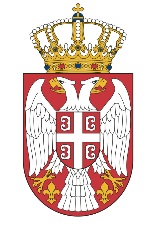 Република СрбијаМИНИСТАРСТВО ГРАЂЕВИНАРСТВА,САОБРАЋАЈА И ИНФРАСТРУКТУРЕБрој: 404-02-132/17/2019-02Датум: 09.09.2019. годинеНемањина 22-26, БеоградР. бр.НазивБрој извршилацаОпис позиције и квалификацијеДокази1Тим лидер (Фидик Инжењер) односно Руководилац стручног надзора 1Дипломирани инжењер  одговарајуће струке /правник/економиста• уговор о радном ангажовању са понуђачем за наведено лице са пуним радним временом; • лиценца бр. 315 или 312 или 310 или 415 или 412 или 410 или 413 ичи 414 или 491 • потврда о радном искуству у струци или уговор о радном ангажовању у струци;1Тим лидер (Фидик Инжењер) односно Руководилац стручног надзора 1Важећа лиценца• уговор о радном ангажовању са понуђачем за наведено лице са пуним радним временом; • лиценца бр. 315 или 312 или 310 или 415 или 412 или 410 или 413 ичи 414 или 491 • потврда о радном искуству у струци или уговор о радном ангажовању у струци;1Тим лидер (Фидик Инжењер) односно Руководилац стручног надзора 1Радно искуство као Надзорни орган или вршилац стручног надзора на 4 пројекта модернизације, изградње / реконструкције железничке или путне инфраструктуре окончаних у последњих 10 година, а који су реализовани  према FIDIC моделу уговора у збирној вредности од минимално 200 милиона еураНапомена: за тим лидера економске или правне струке не доставља се фотокопија лиценце Потврде Наручилаца о извршеним пословима  као надзорни орган или вршилац стручног надзора, модернизације, изградње / реконструкције железничке или путне инфраструктуре и решења о именовању.Mодели образаца потврде дати су у конкурсној документацији.1Тим лидер (Фидик Инжењер) односно Руководилац стручног надзора 1Знање енглеског језика- сертификат о знању енглеског језика школе/института за стране језике или положен испит на факултету, најмање средњи ниво (Б 1 ниво)- уколико је енглески матерњи језик, потврда није потребна;Р. бр.НазивБрој извршилацаОпис позиције и квалификацијеДокази1Тим лидер (Фидик Инжењер) односно Руководилац стручног надзора 1Дипломирани инжењер  одговарајуће струке /правник/економиста• уговор о радном ангажовању са понуђачем за наведено лице са пуним радним временом; • лиценца бр. 315 или 312 или 310 или 415 или 412 или 410 или 413 ичи 414 или 491 • потврда о радном искуству у струци или уговор о радном ангажовању у струци;1Тим лидер (Фидик Инжењер) односно Руководилац стручног надзора 1Важећа лиценца• уговор о радном ангажовању са понуђачем за наведено лице са пуним радним временом; • лиценца бр. 315 или 312 или 310 или 415 или 412 или 410 или 413 ичи 414 или 491 • потврда о радном искуству у струци или уговор о радном ангажовању у струци;1Тим лидер (Фидик Инжењер) односно Руководилац стручног надзора 1Радно искуство као Надзорни орган или вршилац стручног надзора на 2 пројекта модернизације, изградње / реконструкције железничке или путне инфраструктуре окончаних у последњих 10 година, а који су реализовани  према FIDIC моделу уговора у збирној вредности од минимално 100 милиона еураНапомена: за тим лидера економске или правне струке не доставља се фотокопија лиценце Потврде Наручилаца о извршеним пословима  као надзорни орган или вршилац стручног надзора, модернизације, изградње / реконструкције железничке или путне инфраструктуре и решења о именовању.Mодели образаца потврде дати су у конкурсној документацији.1Тим лидер (Фидик Инжењер) односно Руководилац стручног надзора 1Знање енглеског језикаФидик експерт за одштетне захтеве1Дипломирани инжењер  одговарајуће струке  /правник/економиста• уговор о радном ангажовању са понуђачем за наведено лице • потврда о радном искуству у струци или уговор о радном ангажовању у струци;- сертификат о знању енглеског језика школе/института за стране језике или положен испит на факултету  најмање конверзацијскиниво (Б 2 ниво);- уколико је енглески матерњи језик, потврда није потребна;Фидик експерт за одштетне захтеве1Знање енглеског језика• уговор о радном ангажовању са понуђачем за наведено лице • потврда о радном искуству у струци или уговор о радном ангажовању у струци;- сертификат о знању енглеског језика школе/института за стране језике или положен испит на факултету  најмање конверзацијскиниво (Б 2 ниво);- уколико је енглески матерњи језик, потврда није потребна;Фидик експерт за одштетне захтеве1Радно искуство као FIDIC експерта за одштетне захтеве на 7 пројеката модернизације, изградње / реконструкције железничке, путне инфраструктуре или инжењерских објеката окончаних у последњих 10 година у збирној вредности од минимално 100 милиона еураПотврде Наручилаца о извршеним пословима  као  FIDIC експерта  модернизације, изградње / реконструкције железничке,  путне  или инжењерских објеката инфраструктуре Mодели образаца потврде дати су у конкурсној документацијиФидик експерт за одштетне захтеве1Дипломирани инжењер  одговарајуће струке  /правник/економиста• уговор о радном ангажовању са понуђачем за наведено лице • потврда о радном искуству у струци или уговор о радном ангажовању у струци;- сертификат о знању енглеског језика школе/института за стране језике или положен испит на факултету  најмање конверзацијскиниво (Б 2 ниво);- уколико је енглески матерњи језик, потврда није потребна;Фидик експерт за одштетне захтеве1Знање енглеског језика• уговор о радном ангажовању са понуђачем за наведено лице • потврда о радном искуству у струци или уговор о радном ангажовању у струци;- сертификат о знању енглеског језика школе/института за стране језике или положен испит на факултету  најмање конверзацијскиниво (Б 2 ниво);- уколико је енглески матерњи језик, потврда није потребна;Фидик експерт за одштетне захтеве1Радно искуство као FIDIC експерта за одштетне захтеве на 7 пројеката модернизације, изградње / реконструкције железничке, путне инфраструктуре или инжењерских објеката окончаних у последњих 10 година у збирној вредности од минимално 100 милиона еураЗнање енглеског језика се доказује јавним исправама или другим доказом у складу са Законом о јавним набавкама.Р. бр.НазивБрој извршилацаОпис позиције и квалификацијеДокази1Тим лидер односно Руководилац стручног надзора 1Дипломирани инжењер  одговарајуће струке /правник/економиста• уговор о радном ангажовању са понуђачем за наведено лице;• лиценца бр. 315 или 312 или 310 или 415 или 412 или 410 или 413 ичи 414 или 491 • потврда о радном искуству у струци или уговор о радном ангажовању у струци;1Тим лидер односно Руководилац стручног надзора 1Важећа лиценца• уговор о радном ангажовању са понуђачем за наведено лице;• лиценца бр. 315 или 312 или 310 или 415 или 412 или 410 или 413 ичи 414 или 491 • потврда о радном искуству у струци или уговор о радном ангажовању у струци;1Тим лидер односно Руководилац стручног надзора 1Радно искуство као Надзорни орган или вршилац стручног надзора на 4 пројекта модернизације, изградње / реконструкције железничке или путне инфраструктуре окончаних у последњих 10 година, у збирној вредности од вредности од минимално 200 милиона еураНапомена: за тим лидера економске или правне струке не доставља се фотокопија лиценце Потврде Наручилаца о извршеним пословима  као надзорни орган или вршилац стручног надзора, модернизације, изградње / реконструкције железничке или путне инфраструктуре и решења о именовању.Mодели образаца потврде дати су у конкурсној документацији.1Тим лидер односно Руководилац стручног надзора 1Знање енглеског језика- сертификат о знању енглеског језика школе/института за стране језике или положен испит на факултету, најмање средњи ниво (Б 1 ниво)- уколико је енглески матерњи језик, потврда није потребна;Р. бр.НазивБрој извршилацаОпис позиције и квалификацијеДоказиТим лидер односно Руководилац стручног надзора 1Дипломирани инжењер  одговарајуће струке /правник/економиста• уговор о радном ангажовању са понуђачем за наведено лице;• лиценца бр. 315 или 312 или 310 или 415 или 412 или 410 или 413 ичи 414 или 491 • потврда о радном искуству у струци или уговор о радном ангажовању у струци;Тим лидер односно Руководилац стручног надзора 1Важећа лиценца• уговор о радном ангажовању са понуђачем за наведено лице;• лиценца бр. 315 или 312 или 310 или 415 или 412 или 410 или 413 ичи 414 или 491 • потврда о радном искуству у струци или уговор о радном ангажовању у струци;Тим лидер односно Руководилац стручног надзора 1Радно искуство као Надзорни орган или вршилац стручног надзора на 4 пројекта модернизације, изградње / реконструкције железничке или путне инфраструктуре окончаних у последњих 10 година, у збирној вредности од вредности од минимално 200 милиона еураНапомена: за тим лидера економске или правне струке не доставља се фотокопија лиценце Знање енглеског језика се доказује јавним исправама или другим доказом у складу са Законом о јавним набавкама.су у конкурсној документацији.Тим лидер односно Руководилац стручног надзора 1Знање енглеског језикаЕксперт за одштетне захтеве1Дипломирани инжењер  одговарајуће струке  /правник/економиста• уговор о радном ангажовању са понуђачем за наведено лице • потврда о радном искуству у струци или уговор о радном ангажовању у струци;- сертификат о знању енглеског и/или руског језика школе/института за стране језике или положен испит на факултету  најмање конверзацијски ниво (Б 2 ниво);- уколико је енглески и/или руски матерњи језик, потврда није потребна;Експерт за одштетне захтеве1Знање енглеског језика• уговор о радном ангажовању са понуђачем за наведено лице • потврда о радном искуству у струци или уговор о радном ангажовању у струци;- сертификат о знању енглеског и/или руског језика школе/института за стране језике или положен испит на факултету  најмање конверзацијски ниво (Б 2 ниво);- уколико је енглески и/или руски матерњи језик, потврда није потребна;Експерт за одштетне захтеве1Радно искуство као експерта за одштетне захтеве на 7 пројекта модернизације, изградње / реконструкције железничке, путне инфраструктуре или инжењерских објеката окончаних у последњих 10 година, у збирној вредности од минимално 100 милиона еураПотврде Наручилаца о извршеним пословима  као експерта  модернизације, изградње / реконструкције железничке,  путне  или инжењерских објеката инфраструктуре Mодели образаца потврде дати су у конкурсној документацијиЕксперт за одштетне захтеве1Дипломирани инжењер  одговарајуће струке  /правник/економиста• уговор о радном ангажовању са понуђачем за наведено лице • потврда о радном искуству у струци или уговор о радном ангажовању у струци;- сертификат о знању енглеског и/или руског језика школе/института за стране језике или положен испит на факултету  најмање конверзацијски ниво (Б 2 ниво);- уколико је енглески и/или руски матерњи језик, потврда није потребна;Експерт за одштетне захтеве1Знање енглеског језика• уговор о радном ангажовању са понуђачем за наведено лице • потврда о радном искуству у струци или уговор о радном ангажовању у струци;- сертификат о знању енглеског и/или руског језика школе/института за стране језике или положен испит на факултету  најмање конверзацијски ниво (Б 2 ниво);- уколико је енглески и/или руски матерњи језик, потврда није потребна;Експерт за одштетне захтеве1Радно искуство као експерта за одштетне захтеве на 7 пројекта модернизације, изградње / реконструкције железничке, путне инфраструктуре или инжењерских објеката окончаних у последњих 10 година, у збирној вредности од минимално 100 милиона еураЗнање енглеског језика се доказује јавним исправама или другим доказом у складу са Законом о јавним набавкама.Надзорни орган за мостове, вијадукте и инжењерске конструкције 2Дипломирани грађевински инжењер• уговор о радном ангажовању са понуђачем за наведено лице;
•Лиценца бр. 310 или 410 • потврда о радном искуству у струци или уговор о радном ангажовању у струци;Надзорни орган за мостове, вијадукте и инжењерске конструкције 215 година  искуства у струци -Потврде Наручилаца о извршеним пословима  као надзорни орган или вршилац стручног надзора, модернизације, изградње / реконструкције  мостова или инжењерских конструкција распона преко 50м железничке или путне инфраструктуре и решења о именовању.Mодели образаца потврде дати су у конкурсној документацији.Надзорни орган за мостове, вијадукте и инжењерске конструкције 2Важећа лиценца-Потврде Наручилаца о извршеним пословима  као надзорни орган или вршилац стручног надзора, модернизације, изградње / реконструкције  мостова или инжењерских конструкција распона преко 50м железничке или путне инфраструктуре и решења о именовању.Mодели образаца потврде дати су у конкурсној документацији.Надзорни орган за мостове, вијадукте и инжењерске конструкције 2Радно искуство као Надзорни орган или вршилац стручног надзора на 4 пројекта модернизације, изградње / реконструкције  мостова иили инжењерских конструкција распона преко 50м железничке или путне инфраструктуре окончаних у последњих 10 година,  у збирној вредности од минимално 50 милиона еура-Потврде Наручилаца о извршеним пословима  као надзорни орган или вршилац стручног надзора, модернизације, изградње / реконструкције  мостова или инжењерских конструкција распона преко 50м железничке или путне инфраструктуре и решења о именовању.Mодели образаца потврде дати су у конкурсној документацији.Надзорни орган за мостове, вијадукте и инжењерске конструкције 2           Знање енглеског језика- сертификат о знању енглеског и/или руског језика школе/института за стране језике или положен испит на факултету, најмање средњи ниво (Б 1 ниво)- уколико је енглески и/или руски матерњи језик, потврда није потребна;Надзорни орган за мостове, вијадукте и инжењерске конструкције 2Дипломирани грађевински инжењер• уговор о радном ангажовању са понуђачем за наведено лице;
•Лиценца бр. 310 или 410 • потврда о радном искуству у струци или уговор о радном ангажовању у струци;Надзорни орган за мостове, вијадукте и инжењерске конструкције 215 година  искуства у струци -Потврде Наручилаца о извршеним пословима  као надзорни орган или вршилац стручног надзора, модернизације, изградње / реконструкције  мостова или инжењерских конструкција распона преко 50м железничке или путне инфраструктуре и решења о именовању.Mодели образаца потврде дати су у конкурсној документацији.Надзорни орган за мостове, вијадукте и инжењерске конструкције 2Важећа лиценца-Потврде Наручилаца о извршеним пословима  као надзорни орган или вршилац стручног надзора, модернизације, изградње / реконструкције  мостова или инжењерских конструкција распона преко 50м железничке или путне инфраструктуре и решења о именовању.Mодели образаца потврде дати су у конкурсној документацији.Надзорни орган за мостове, вијадукте и инжењерске конструкције 2Радно искуство као Надзорни орган или вршилац стручног надзора на 3 пројекта модернизације, изградње / реконструкције  мостова или инжењерских конструкција железничке или путне инфраструктуре окончаних у последњих 10 година,  у збирној вредности од минимално 40 милиона еура-Потврде Наручилаца о извршеним пословима  као надзорни орган или вршилац стручног надзора, модернизације, изградње / реконструкције  мостова или инжењерских конструкција распона преко 50м железничке или путне инфраструктуре и решења о именовању.Mодели образаца потврде дати су у конкурсној документацији.Надзорни орган за мостове, вијадукте и инжењерске конструкције 2           Знање енглеског језика-  Знање енглеског језика се доказује јавним исправама или другим доказом у складу са Законом о јавним набавкама.Надзорни орган за мостове и инжењерске конструкције1Дипломирани грађевински инжењерНадзорни орган за мостове и инжењерске конструкције1Минимум 15 година  искуства у струци • уговор о радном ангажовању са понуђачем за наведено лице;
•Лиценца бр. 310 или 410 • потврда о радном искуству у струци или уговор о радном ангажовању у струци;-Потврде Наручилаца о извршеним пословима  као надзорни орган или вршилац стручног надзора, модернизације, изградње / реконструкције  мостова или инжењерских конструкција распона преко 50м железничке или путне инфраструктуре и решења о именовању.Mодели образаца потврде дати су у конкурсној документацији.Надзорни орган за мостове и инжењерске конструкције1Важећа лиценца• уговор о радном ангажовању са понуђачем за наведено лице;
•Лиценца бр. 310 или 410 • потврда о радном искуству у струци или уговор о радном ангажовању у струци;-Потврде Наручилаца о извршеним пословима  као надзорни орган или вршилац стручног надзора, модернизације, изградње / реконструкције  мостова или инжењерских конструкција распона преко 50м железничке или путне инфраструктуре и решења о именовању.Mодели образаца потврде дати су у конкурсној документацији.Надзорни орган за мостове и инжењерске конструкције1Радно искуство као Надзорни орган или вршилац стручног надзора на 4 пројеката модернизације, изградње реконструкције мостова и/или инжењерских конструкција распона преко 50м железничке или путне инфраструктуре окончаних у последњих 10 година, од којих је најмање 2 пројекта реализовано према FIDIC моделу уговора у збирној вредности од минимално 50 милиона еура. • уговор о радном ангажовању са понуђачем за наведено лице;
•Лиценца бр. 310 или 410 • потврда о радном искуству у струци или уговор о радном ангажовању у струци;-Потврде Наручилаца о извршеним пословима  као надзорни орган или вршилац стручног надзора, модернизације, изградње / реконструкције  мостова или инжењерских конструкција распона преко 50м железничке или путне инфраструктуре и решења о именовању.Mодели образаца потврде дати су у конкурсној документацији.Надзорни орган за мостове и инжењерске конструкције1           Знање енглеског језика- сертификат о знању енглеског језика школе/института за стране језике или положен испит на факултету, најмање средњи ниво (Б 1 ниво)- уколико је енглески матерњи језик, потврда није потребна;Надзорни орган за мостове и инжењерске конструкције1Дипломирани грађевински инжењерНадзорни орган за мостове и инжењерске конструкције1Минимум 15 година  искуства у струци • уговор о радном ангажовању са понуђачем за наведено лице;
•Лиценца бр. 310 или 410 • потврда о радном искуству у струци или уговор о радном ангажовању у струци;-Потврде Наручилаца о извршеним пословима  као надзорни орган или вршилац стручног надзора, модернизације, изградње / реконструкције  мостова или инжењерских конструкција распона преко 50м железничке или путне инфраструктуре и решења о именовању.Mодели образаца потврде дати су у конкурсној документацији.Надзорни орган за мостове и инжењерске конструкције1Важећа лиценца• уговор о радном ангажовању са понуђачем за наведено лице;
•Лиценца бр. 310 или 410 • потврда о радном искуству у струци или уговор о радном ангажовању у струци;-Потврде Наручилаца о извршеним пословима  као надзорни орган или вршилац стручног надзора, модернизације, изградње / реконструкције  мостова или инжењерских конструкција распона преко 50м железничке или путне инфраструктуре и решења о именовању.Mодели образаца потврде дати су у конкурсној документацији.Надзорни орган за мостове и инжењерске конструкције1Радно искуство као Надзорни орган или вршилац стручног надзора на 2 пројеката модернизације, изградње реконструкције мостова и/или инжењерских конструкција железничке или путне инфраструктуре окончаних у последњих 10 година, од којих је најмање 2 пројекта реализовано према FIDIC моделу уговора у збирној вредности од минимално 30 милиона еура. • уговор о радном ангажовању са понуђачем за наведено лице;
•Лиценца бр. 310 или 410 • потврда о радном искуству у струци или уговор о радном ангажовању у струци;-Потврде Наручилаца о извршеним пословима  као надзорни орган или вршилац стручног надзора, модернизације, изградње / реконструкције  мостова или инжењерских конструкција распона преко 50м железничке или путне инфраструктуре и решења о именовању.Mодели образаца потврде дати су у конкурсној документацији.Надзорни орган за мостове и инжењерске конструкције1           Знање енглеског језика-  Знање енглеског језика се доказује јавним исправама или другим доказом у складу са Законом о јавним набавкама.